Publicado en  el 28/04/2015 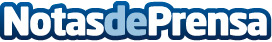 Women’Secret presentó a Eva González, Hiba Abouk y Bimba Bosé como imagen de la campaña de baño #megustowsWomen’secret celebró una rueda de prensa para presentar a Eva González, Hiba Abouk y Bimba Bosé como protagonistas de su campaña de baño #megustoWS, en el Hotel Marbella Club. Datos de contacto:CortefielNota de prensa publicada en: https://www.notasdeprensa.es/women-secret-presento-a-eva-gonzalez-hiba_1 Categorias: Moda Marketing Sociedad http://www.notasdeprensa.es